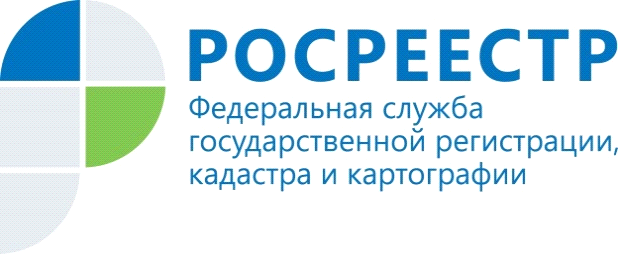 В ЕГРН включены сведения о 78 % границ населенных пунктов Республики АлтайУправление Росреестра по Республике Алтай продолжает работу по наполнению Единого государственного реестра недвижимости (ЕГРН) необходимыми сведениями.В ЕГРН внесены сведения о границах 192 населенных пунктов Республики Алтай из 247.В разрезе муниципальных образований Республики Алтай доля границ населенных пунктов, сведения о которых внесены в ЕГРН выглядит следующим образом:г. Горно-Алтайск – 100 %Чойский район – 100 %Шебалинский район – 96 %Улаганский район – 92 %Майминский район – 88 %Онгудайский район – 83 %Чемальский район – 79 %Кош-Агачский район – 75 %Усть-Коксинский район – 71 %Турочакский район – 59 %Усть-Канский район – 46 %.«Границы населенного пункта – это внешние границы, отделяющие земли этого населенного пункта от земель других категорий. Соответственно, границы населенных пунктов необходимо устанавливать с целью планирования и рационального использования земельных участков. Кроме того, внесение сведений о границах населенных пунктов пополняет ЕГРН полными и точными сведениями, что является одной из задач Дорожной карты реализации мероприятий по проекту «Наполнение Единого государственного реестра недвижимости необходимыми сведениями», - поясняет заместитель руководителя Управления Ольга Семашко.    Материал подготовлен Управлением Росреестра по Республике Алтай